あたりまエコD 自然愛護　中学校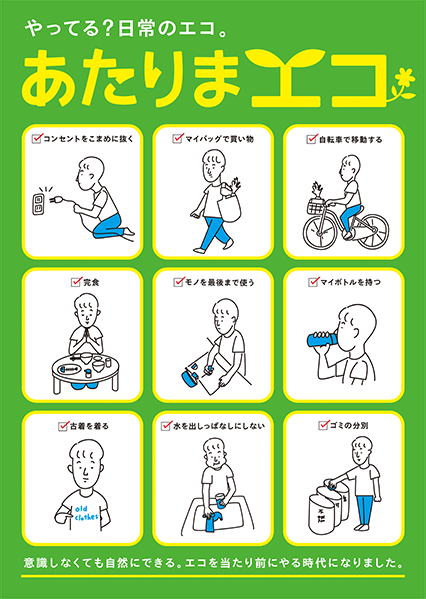 ねらい意識しなくても自然にできるエコがあることに気づかせ、日常でできる“あたりまエコ”な行動をしようという意欲を高める。資料提示の工夫ポスターにある「あたりまエコ」という言葉のみを提示する。「どんな意味だろう？」と投げかけ、生徒に予想させたあとに「やってる？日常のエコ。」「意識しなくても自然にできる。エコを当たり前にやる時代になりました。」という言葉を提示する。思考を促す発問発問１　（あたりまエコとは）どんな意味でしょう。発問２　（ポスターの全体を提示して）あなたは、“あたりまエコ”をしていますか。発問３　他にどんな“あたりまエコ”があるでしょうか。 ポイント発問２のあと、生徒にとって身近な「水を出しっぱなしにしない」「ゴミの分別」「モノを最後まで使う」「完食」の絵を提示し、当たり前になっているかを４段階で評価させる。発問３のあとには、言葉やイラストを使って自分の“あたりまエコポスター”を作らせ、学級で掲示すると、より意識が継続される。出典：「あたりまエコ」クレジット：舟橋璃咲